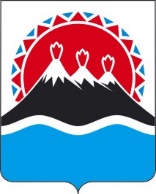 ПРОЕКТП О С Т А Н О В Л Е Н И ЯРЕГИОНАЛЬНОЙ СЛУЖБЫ ПО ТАРИФАМ И ЦЕНАМ  КАМЧАТСКОГО КРАЯ                   г. Петропавловск-КамчатскийВ соответствии с Федеральным законом от 27.07.2010 № 190-ФЗ «О теплоснабжении», постановлением Правительства Российской Федерации от 22.10.2012 № 1075 «О ценообразовании в сфере теплоснабжения», приказом ФСТ России от 13.06.2013 № 760-э «Об утверждении Методических указаний по расчету регулируемых цен (тарифов) в сфере теплоснабжения», постановлением Правительства Камчатского края от 19.12.2008 № 424-П «Об утверждении Положения о Региональной службе по тарифам и ценам Камчатского края», протоколом Правления Региональной службы по тарифам и ценам Камчатского края от 28.10.2020 № ХХПОСТАНОВЛЯЮ:Внести в приложения 2 - 5 к постановлению Региональной службы по тарифам и ценам Камчатского края от 27.11.2018 № 299 «Об утверждении тарифов в сфере теплоснабжения ООО «Ключиэнерго» на территории Ключевского сельского поселения Усть-Камчатского муниципального района, на 2019 -2023 годы» изменения, изложив их в редакции согласно приложениям 1 - 4 к настоящему постановлению.Настоящее постановление вступает в силу через десять дней после дня его официального опубликования.Приложение 1к постановлению Региональной службыпо тарифам и ценам Камчатского края от 28.10.2020 № ХХ«Приложение 2к постановлению Региональной службыпо тарифам и ценам Камчатского края от 27.11.2018 № 299Экономически обоснованные тарифы на тепловую энергиюООО «Ключиэнерго» потребителям Усть-Камчатского сельского поселения
Усть-Камчатского муниципального района на 2019-2023 годы* Выделяется в целях реализации пункта 6 статьи 168 Налогового кодекса Российской Федерации (часть вторая)Примечание: ООО «Ключиэнерго» не является плательщиком НДС.».Приложение 2к постановлению Региональной службыпо тарифам и ценам Камчатского края от 28.10.2020 № ХХ«Приложение 3к постановлению Региональной службыпо тарифам и ценам Камчатского краяот 27.11.2018 № 299Льготные тарифы на тепловую энергию, поставляемую ООО «Ключиэнерго» 
населению и исполнителям коммунальных услуг для населения Ключевском сельского поселения Усть-Камчатского района, на 2019-2023 годы<*>  значения льготных тарифов на тепловую энергию для населения и исполнителям коммунальных услуг для населения на период 2019-2023 годы устанавливаются при ежегодной корректировке экономически обоснованных тарифов с учетом утвержденных индексов изменения размера вносимой гражданами платы за коммунальные услуги в среднем по субъектам Российской Федерации и предельно допустимых отклонений по отдельным муниципальным образованиям от величины указанных индексов по субъектам Российской Федерации в соответствии с Основами формирования индексов изменения размера платы граждан за коммунальные услуги в Российской Федерации, утвержденными постановлением Правительства Российской Федерации от 30 апреля 2014 № 400 «О формировании индексов изменения размера платы граждан за коммунальные услуги в Российской Федерации».* Выделяется в целях реализации пункта 6 статьи 168 Налогового кодекса Российской Федерации (часть вторая)Примечание: ООО «Ключиэнерго» не является плательщиком НДС.».Приложение 3к постановлению Региональной службыпо тарифам и ценам Камчатского края от 28.10.2020 № ХХ«Приложение № 4к постановлению Региональной службыпо тарифам и ценам Камчатского краяот 27.11.2018 № 299Тарифы на теплоноситель, поставляемый ООО «Ключиэнерго» потребителям Ключевского сельского поселения Усть-Камчатского
муниципального района, на 2019-2023 годы* Выделяется в целях реализации пункта 6 статьи 168 Налогового кодекса Российской Федерации (часть вторая)Примечание: ООО «Ключиэнерго» не является плательщиком НДС.».Приложение 4к постановлению Региональной службыпо тарифам и ценам Камчатского края от 28.10.2020 № ХХ«Приложение 5к постановлению Региональной службыпо тарифам и ценам Камчатского края от 27.11.2018 № 299Тарифы на горячую воду в открытой системе теплоснабжения (горячего
водоснабжение), поставляемую ООО «Ключиэнерго» потребителям
Усть-Камчатского сельского поселения Усть-Камчатского муниципального района на 2019 - 2023 годы* Выделяется в целях реализации пункта 6 статьи 168 Налогового кодекса Российской Федерации (часть вторая)<*> значения льготных тарифов на тепловую энергию для населения и исполнителям коммунальных услуг для населения на период 2019-2023 годы устанавливаются при ежегодной корректировке экономически обоснованных тарифов с учетом утвержденных индексов изменения размера вносимой гражданами платы за коммунальные услуги в среднем по субъектам Российской Федерации и предельно допустимых отклонений по отдельным муниципальным образованиям от величины указанных индексов по субъектам Российской Федерации в соответствии с Основами формирования индексов изменения размера платы граждан за коммунальные услуги в Российской Федерации, утвержденными постановлением Правительства Российской Федерации от 30 апреля 2014 № 400 «О формировании индексов изменения размера платы граждан за коммунальные услуги в Российской Федерации».Примечание: ООО «Ключиэнерго» не является плательщиком НДС.2) Приказом Министерства жилищно-коммунального хозяйства и энергетики Камчатского края от 16.11.2015 № 556 «Об утверждении нормативов расхода тепловой энергии, используемой на подогрев холодной воды для предоставления коммунальной услуги по горячему водоснабжению в муниципальных образованиях, расположенных в границах Усть-Камчатского муниципального района Камчатского края» утвержден норматив расхода тепловой энергии, используемой на подогрев холодной воды для предоставления коммунальной услуги по горячему водоснабжению ООО «Ключиэнерго» в Ключевском сельском поселении Усть-Камчатского муниципального района. В соответствии с пунктом 42 Правил предоставления коммунальных услуг собственникам и пользователям помещений в многоквартирных домах и жилых домов, утвержденных постановлением Правительства Российской Федерации от 06.05.2011 № 354, расчетная величина тарифа на горячую воду в открытой системе теплоснабжения (горячее водоснабжение) населению и исполнителям коммунальных услуг для населения с учетом вида благоустройства и с учетом НДС составляет:».[Дата регистрации]№[Номер документа]О внесении изменений в приложения 2 - 5 к постановлению Региональной службы по тарифам и ценам Камчатского края от 27.11.2018 № 299 «Об утверждении тарифов в сфере теплоснабжения ООО «Ключиэнерго» на территории Ключевского сельского поселения Усть-Камчатского муниципального района, на 2019 -2023 годы»Руководитель[горизонтальный штамп подписи 1]И.В. Лагуткина№ п/пНаименование регулируемой организацииВид тарифаГод (период)ВодаОтборный пар давлениемОтборный пар давлениемОтборный пар давлениемОтборный пар давлениемОстрый и редуцированный пар№ п/пНаименование регулируемой организацииВид тарифаГод (период)Водаот 1,2 до 2,5 кг/см2от 2,5 до 7,0 кг/см2от 7,0 до 13,0 кг/см2свыше 13,0 кг/см2Острый и редуцированный пар1.Для потребителей, в случае отсутствия дифференциации тарифовпо схеме подключенияДля потребителей, в случае отсутствия дифференциации тарифовпо схеме подключенияДля потребителей, в случае отсутствия дифференциации тарифовпо схеме подключенияДля потребителей, в случае отсутствия дифференциации тарифовпо схеме подключенияДля потребителей, в случае отсутствия дифференциации тарифовпо схеме подключенияДля потребителей, в случае отсутствия дифференциации тарифовпо схеме подключенияДля потребителей, в случае отсутствия дифференциации тарифовпо схеме подключенияДля потребителей, в случае отсутствия дифференциации тарифовпо схеме подключенияДля потребителей, в случае отсутствия дифференциации тарифовпо схеме подключения1.1ООО «Ключиэнерго»одноставочный руб./Гкал20191.2ООО «Ключиэнерго»одноставочный руб./Гкал01.01.2019 - 30.06.20198 327,421.3ООО «Ключиэнерго»одноставочный руб./Гкал01.07.2019 - 31.12.20198 621,081.4ООО «Ключиэнерго»одноставочный руб./Гкал20201.5ООО «Ключиэнерго»одноставочный руб./Гкал01.01.2020 - 30.06.20208 621,081.6ООО «Ключиэнерго»одноставочный руб./Гкал01.07.2020 - 31.12.20209 914,241.7ООО «Ключиэнерго»одноставочный руб./Гкал20211.8ООО «Ключиэнерго»одноставочный руб./Гкал01.01.2021 - 30.06.20219 914,241.9ООО «Ключиэнерго»одноставочный руб./Гкал01.07.2021 - 31.12.202115 461,961.10ООО «Ключиэнерго»одноставочный руб./Гкал20221.11ООО «Ключиэнерго»одноставочный руб./Гкал01.01.2022 - 30.06.202215 000,001.12ООО «Ключиэнерго»одноставочный руб./Гкал01.07.2022 - 31.12.202215 202,461.13ООО «Ключиэнерго»одноставочный руб./Гкал20231.14ООО «Ключиэнерго»одноставочный руб./Гкал01.01.2023 - 30.06.202312 700,001.15ООО «Ключиэнерго»одноставочный руб./Гкал01.07.2023 - 31.12.202312 876,64ООО «Ключиэнерго»двухставочныйХХХХХХХООО «Ключиэнерго»ставка за тепловую энергию, руб./ГкалООО «Ключиэнерго»ставка за содержание тепловой мощности, тыс.руб./Гкал/ч в мес.ООО «Ключиэнерго»Население (тарифы указываются с учетом НДС)*Население (тарифы указываются с учетом НДС)*Население (тарифы указываются с учетом НДС)*Население (тарифы указываются с учетом НДС)*Население (тарифы указываются с учетом НДС)*Население (тарифы указываются с учетом НДС)*Население (тарифы указываются с учетом НДС)*Население (тарифы указываются с учетом НДС)*1.16ООО «Ключиэнерго»одноставочный руб./Гкал20191.17ООО «Ключиэнерго»одноставочный руб./Гкал01.01.2019 - 30.06.20198 327,421.18ООО «Ключиэнерго»одноставочный руб./Гкал01.07.2019 - 31.12.20198 621,081.19ООО «Ключиэнерго»одноставочный руб./Гкал20201.20ООО «Ключиэнерго»одноставочный руб./Гкал01.01.2020 - 30.06.20208 621,081.21ООО «Ключиэнерго»одноставочный руб./Гкал01.07.2020 - 31.12.20209 914,241.22одноставочный руб./Гкал20211.23одноставочный руб./Гкал01.01.2021 - 30.06.20219 914,241.24одноставочный руб./Гкал01.07.2021 - 31.12.202115 461,961.25одноставочный руб./Гкал20221.26одноставочный руб./Гкал01.01.2022 -30.06.202215 000,001.27одноставочный руб./Гкал01.07.2022 -  31.12.202215 202,461.28одноставочный руб./Гкал20231.29одноставочный руб./Гкал01.01.2023 -30.06.202312 700,001.30одноставочный руб./Гкал01.07.2023 -  31.12.202312 876,64двухставочныйХХХХХХХставка за тепловую энергию, руб./Гкалставка за содержание тепловой мощности, тыс.руб./Гкал/ч в мес.№ п/пНаименование регулируемой организацииВид тарифаГод (период)ВодаОтборный пар давлениемОтборный пар давлениемОтборный пар давлениемОтборный пар давлениемОстрый и редуцированный пар№ п/пНаименование регулируемой организацииВид тарифаГод (период)Водаот 1,2 до 2,5 кг/см2от 2,5 до 7,0 кг/см2от 7,0 до 13,0 кг/см2свыше 13,0 кг/см2Острый и редуцированный пар1.Для потребителей, в случае отсутствия дифференциации тарифовпо схеме подключенияДля потребителей, в случае отсутствия дифференциации тарифовпо схеме подключенияДля потребителей, в случае отсутствия дифференциации тарифовпо схеме подключенияДля потребителей, в случае отсутствия дифференциации тарифовпо схеме подключенияДля потребителей, в случае отсутствия дифференциации тарифовпо схеме подключенияДля потребителей, в случае отсутствия дифференциации тарифовпо схеме подключенияДля потребителей, в случае отсутствия дифференциации тарифовпо схеме подключенияДля потребителей, в случае отсутствия дифференциации тарифовпо схеме подключенияДля потребителей, в случае отсутствия дифференциации тарифовпо схеме подключенияООО «Ключиэнерго»одноставочный руб./ГкалООО «Ключиэнерго»двухставочныйХХХХХХХООО «Ключиэнерго»ставка за тепловую энергию, руб./ГкалООО «Ключиэнерго»ставка за содержание тепловой мощности, тыс.руб./Гкал/ч в мес.ООО «Ключиэнерго»Население (тарифы указываются с учетом НДС)*Население (тарифы указываются с учетом НДС)*Население (тарифы указываются с учетом НДС)*Население (тарифы указываются с учетом НДС)*Население (тарифы указываются с учетом НДС)*Население (тарифы указываются с учетом НДС)*Население (тарифы указываются с учетом НДС)*Население (тарифы указываются с учетом НДС)*1.1ООО «Ключиэнерго»одноставочный руб./Гкал20191.2ООО «Ключиэнерго»одноставочный руб./Гкал01.01.2019 - 30.06.20193 300,001.3ООО «Ключиэнерго»одноставочный руб./Гкал01.07.2019 - 31.12.20193 340,001.4ООО «Ключиэнерго»одноставочный руб./Гкал20201.5ООО «Ключиэнерго»одноставочный руб./Гкал01.01.2020 - 30.06.20203 340,001.6ООО «Ключиэнерго»одноставочный руб./Гкал01.07.2020 - 31.12.20203 480,001.7ООО «Ключиэнерго»одноставочный руб./Гкал20211.8ООО «Ключиэнерго»одноставочный руб./Гкал01.01.2021 - 30.06.20213 480,001.9ООО «Ключиэнерго»одноставочный руб./Гкал01.07.2021 - 31.12.20213 480,001.10ООО «Ключиэнерго»одноставочный руб./Гкал20221.11ООО «Ключиэнерго»одноставочный руб./Гкал01.01.2022 - 30.06.2022<*>1.12ООО «Ключиэнерго»одноставочный руб./Гкал01.07.2022 - 31.12.2022<*>1.13ООО «Ключиэнерго»одноставочный руб./Гкал20231.14ООО «Ключиэнерго»одноставочный руб./Гкал01.01.2023 - 30.06.2023<*>1.15ООО «Ключиэнерго»одноставочный руб./Гкал01.07.2023 - 31.12.2023<*>ООО «Ключиэнерго»двухставочныйХХХХХХХООО «Ключиэнерго»ставка за тепловую энергию, руб./ГкалООО «Ключиэнерго»ставка за содержание тепловой мощности, тыс.руб./Гкал/ч в мес.№ п/пНаименование регулируемой организацииВид тарифаГод (период)Вид теплоносителяВид теплоносителя№ п/пНаименование регулируемой организацииВид тарифаГод (период)ВодаПар1.Экономически обоснованный тариф для прочих потребителей
(тарифы указываются без НДС)Экономически обоснованный тариф для прочих потребителей
(тарифы указываются без НДС)Экономически обоснованный тариф для прочих потребителей
(тарифы указываются без НДС)Экономически обоснованный тариф для прочих потребителей
(тарифы указываются без НДС)Экономически обоснованный тариф для прочих потребителей
(тарифы указываются без НДС)1.1ООО «Ключиэнерго»одноставочный руб./куб.м01.01.2019 - 30.06.201942,341.2ООО «Ключиэнерго»одноставочный руб./куб.м01.07.2019 - 31.12.201945,121.3ООО «Ключиэнерго»одноставочный руб./куб.м01.01.2020 - 30.06.202045,121.4ООО «Ключиэнерго»одноставочный руб./куб.м01.07.2020 - 31.12.202047,851.5ООО «Ключиэнерго»одноставочный руб./куб.м01.01.2021 - 30.06.202147,851.6ООО «Ключиэнерго»одноставочный руб./куб.м01.07.2021 - 31.12.202151,061.7ООО «Ключиэнерго»одноставочный руб./куб.м01.01.2022 - 30.06.2022<*>1.8ООО «Ключиэнерго»одноставочный руб./куб.м01.07.2022 - 31.12.2022<*>1.9ООО «Ключиэнерго»одноставочный руб./куб.м01.01.2023 - 30.06.2023<*>1.10ООО «Ключиэнерго»одноставочный руб./куб.м01.07.2023 - 31.12.2023<*>2.Экономически обоснованный тариф для населения 
(тарифы указываются с НДС)*Экономически обоснованный тариф для населения 
(тарифы указываются с НДС)*Экономически обоснованный тариф для населения 
(тарифы указываются с НДС)*Экономически обоснованный тариф для населения 
(тарифы указываются с НДС)*Экономически обоснованный тариф для населения 
(тарифы указываются с НДС)*2.1ООО «Ключиэнерго»одноставочный руб./куб.м01.01.2019 - 30.06.201942,342.2ООО «Ключиэнерго»одноставочный руб./куб.м01.07.2019 - 31.12.201945,122.3ООО «Ключиэнерго»одноставочный руб./куб.м01.01.2020 - 30.06.202045,122.4ООО «Ключиэнерго»одноставочный руб./куб.м01.07.2020 - 31.12.202047,852.5ООО «Ключиэнерго»одноставочный руб./куб.м01.01.2021 - 30.06.202147,852.6ООО «Ключиэнерго»одноставочный руб./куб.м01.07.2021 - 31.12.202151,062.7ООО «Ключиэнерго»одноставочный руб./куб.м01.01.2022 - 30.06.2022<*>2.8ООО «Ключиэнерго»одноставочный руб./куб.м01.07.2022 - 31.12.2022<*>2.9ООО «Ключиэнерго»одноставочный руб./куб.м01.01.2023 - 30.06.2023<*>2.10ООО «Ключиэнерго»одноставочный руб./куб.м01.07.2023 - 31.12.2023<*>3.Льготный (сниженный) тариф для населения и исполнителей коммунальных услуг (тарифы указываются с учетом НДС)*Льготный (сниженный) тариф для населения и исполнителей коммунальных услуг (тарифы указываются с учетом НДС)*Льготный (сниженный) тариф для населения и исполнителей коммунальных услуг (тарифы указываются с учетом НДС)*Льготный (сниженный) тариф для населения и исполнителей коммунальных услуг (тарифы указываются с учетом НДС)*Льготный (сниженный) тариф для населения и исполнителей коммунальных услуг (тарифы указываются с учетом НДС)*3.1ООО «Ключиэнерго»одноставочный руб./куб.м01.01.2019 -30.06.201942,343.2ООО «Ключиэнерго»одноставочный руб./куб.м01.07.2019 - 31.12.201945,123.3ООО «Ключиэнерго»одноставочный руб./куб.м01.01.2020 - 30.06.202045,123.4ООО «Ключиэнерго»одноставочный руб./куб.м01.07.2020 - 31.12.202047,853.5ООО «Ключиэнерго»одноставочный руб./куб.м01.01.2021 - 30.06.202147,853.6ООО «Ключиэнерго»одноставочный руб./куб.м01.07.2021 - 31.12.202151,063.7ООО «Ключиэнерго»одноставочный руб./куб.м01.01.2022 - 30.06.2022<*>3.8ООО «Ключиэнерго»одноставочный руб./куб.м01.07.2022 - 31.12.2022<*>3.9ООО «Ключиэнерго»одноставочный руб./куб.м01.01.2023 - 30.06.2023<*>3.10ООО «Ключиэнерго»одноставочный руб./куб.м01.07.2023 - 31.12.2023<*>№ п/пНаименование регулируемой организацииГод (период)Компонент на теплоноситель, руб./куб.мКомпонент на тепловую энергиюКомпонент на тепловую энергиюКомпонент на тепловую энергию№ п/пНаименование регулируемой организацииГод (период)Компонент на теплоноситель, руб./куб.мОдноставочный тариф, руб./ГкалДвухставочный тарифДвухставочный тариф№ п/пНаименование регулируемой организацииГод (период)Компонент на теплоноситель, руб./куб.мОдноставочный тариф, руб./ГкалСтавка за мощность, тыс. руб./Гкал/час в мес.Ставка за тепловую энергию, руб./Гкал1.Экономически обоснованный тариф для прочих потребителей
(тарифы указываются без НДС)Экономически обоснованный тариф для прочих потребителей
(тарифы указываются без НДС)Экономически обоснованный тариф для прочих потребителей
(тарифы указываются без НДС)Экономически обоснованный тариф для прочих потребителей
(тарифы указываются без НДС)Экономически обоснованный тариф для прочих потребителей
(тарифы указываются без НДС)Экономически обоснованный тариф для прочих потребителей
(тарифы указываются без НДС)1.1ООО «Ключиэнерго»01.01.2019 - 30.06.201942,348 327,421.2ООО «Ключиэнерго»01.07.2019 - 31.12.201945,128 621,081.3ООО «Ключиэнерго»01.01.2020 - 30.06.202045,128 621,081.4ООО «Ключиэнерго»01.07.2020 - 31.12.202047,859 914,241.5ООО «Ключиэнерго»01.01.2021 - 30.06.202147,859 914,241.6ООО «Ключиэнерго»01.07.2021 - 31.12.202151,0615 461,961.7ООО «Ключиэнерго»01.01.2022 - 30.06.2022<*>15 000,001.8ООО «Ключиэнерго»01.07.2022 - 31.12.2022<*>15 202,461.9ООО «Ключиэнерго»01.01.2023 - 30.06.2023<*>12 700,001.10ООО «Ключиэнерго»01.07.2023 - 31.12.2023<*>12 876,642.Экономически обоснованный тариф для населения 
(тарифы указываются с НДС)*Экономически обоснованный тариф для населения 
(тарифы указываются с НДС)*Экономически обоснованный тариф для населения 
(тарифы указываются с НДС)*Экономически обоснованный тариф для населения 
(тарифы указываются с НДС)*Экономически обоснованный тариф для населения 
(тарифы указываются с НДС)*Экономически обоснованный тариф для населения 
(тарифы указываются с НДС)*2.1ООО «Ключиэнерго»01.01.2019 - 30.06.201942,348 327,422.2ООО «Ключиэнерго»01.07.2019 - 31.12.201945,128 621,082.3ООО «Ключиэнерго»01.01.2020 - 30.06.202045,128 621,082.4ООО «Ключиэнерго»01.07.2020 - 31.12.202047,859 914,242.5ООО «Ключиэнерго»01.01.2021 - 30.06.202147,859 914,242.6ООО «Ключиэнерго»01.07.2021 - 31.12.202151,0615 461,962.7ООО «Ключиэнерго»01.01.2022 - 30.06.2022<*>15 000,002.8ООО «Ключиэнерго»01.07.2022 - 31.12.2022<*>15 202,462.9ООО «Ключиэнерго»01.01.2023 - 30.06.2023<*>12 700,002.10ООО «Ключиэнерго»01.07.2023 - 31.12.2023<*>12 876,643.Льготный (сниженный) тариф для населения и исполнителей коммунальных услуг
(тарифы указываются с учетом НДС)*Льготный (сниженный) тариф для населения и исполнителей коммунальных услуг
(тарифы указываются с учетом НДС)*Льготный (сниженный) тариф для населения и исполнителей коммунальных услуг
(тарифы указываются с учетом НДС)*Льготный (сниженный) тариф для населения и исполнителей коммунальных услуг
(тарифы указываются с учетом НДС)*Льготный (сниженный) тариф для населения и исполнителей коммунальных услуг
(тарифы указываются с учетом НДС)*Льготный (сниженный) тариф для населения и исполнителей коммунальных услуг
(тарифы указываются с учетом НДС)*3.1ООО «Ключиэнерго»01.01.2019 - 30.06.201942,343 300,003.2ООО «Ключиэнерго»01.07.2019 - 31.12.201945,123 340,003.3ООО «Ключиэнерго»01.01.2020 - 30.06.202045,123 340,003.4ООО «Ключиэнерго»01.07.2020 - 31.12.202047,853 480,003.5ООО «Ключиэнерго»01.01.2021 - 30.06.202147,853 480,003.6ООО «Ключиэнерго»01.07.2021 - 31.12.202151,063 480,003.7ООО «Ключиэнерго»01.01.2022 - 30.06.2022<*><*>3.8ООО «Ключиэнерго»01.07.2022 - 31.12.2022<*><*>3.9ООО «Ключиэнерго»01.01.2023 - 30.06.2023<*><*>3.10ООО «Ключиэнерго»01.07.2023 - 31.12.2023<*><*>Тип благоустройстваТип благоустройстваНорматив расхода тепловой энергии, Гкал на 1 куб.м.Стоимость 1 куб. метра горячей воды,руб./куб. метр01.01.2019 -30.06.201901.01.2019 -30.06.201901.01.2019 -30.06.201901.01.2019 -30.06.2019с неизолированными стояками с полотенцесушителями0,0536219,2201.07.2019 -31.12.201901.07.2019 -31.12.201901.07.2019 -31.12.201901.07.2019 -31.12.2019с неизолированными стояками с полотенцесушителями0,0536224,1401.01.2020 -30.06.202001.01.2020 -30.06.202001.01.2020 -30.06.202001.01.2020 -30.06.2020с неизолированными стояками с полотенцесушителями0,0536224,1401.07.2020 -31.12.202001.07.2020 -31.12.202001.07.2020 -31.12.202001.07.2020 -31.12.2020с неизолированными стояками с полотенцесушителями0,0536234,3801.01.2021 -30.06.202101.01.2021 -30.06.202101.01.2021 -30.06.202101.01.2021 -30.06.2021с неизолированными стояками с полотенцесушителями0,0536234,3801.07.2021 -31.12.202101.07.2021 -31.12.202101.07.2021 -31.12.202101.07.2021 -31.12.2021с неизолированными стояками с полотенцесушителями0,0536234,3801.01.2022 -30.06.202201.01.2022 -30.06.202201.01.2022 -30.06.202201.01.2022 -30.06.2022с неизолированными стояками с полотенцесушителями0,0536<*>01.07.2022 -31.12.202201.07.2022 -31.12.202201.07.2022 -31.12.202201.07.2022 -31.12.2022с неизолированными стояками с полотенцесушителями0,0536<*>01.01.2023 -30.06.202301.01.2023 -30.06.202301.01.2023 -30.06.202301.01.2023 -30.06.2023с неизолированными стояками с полотенцесушителями0,0536<*>01.07.2023 -31.12.202301.07.2023 -31.12.202301.07.2023 -31.12.202301.07.2023 -31.12.2023с неизолированными стояками с полотенцесушителями0,0536<*>